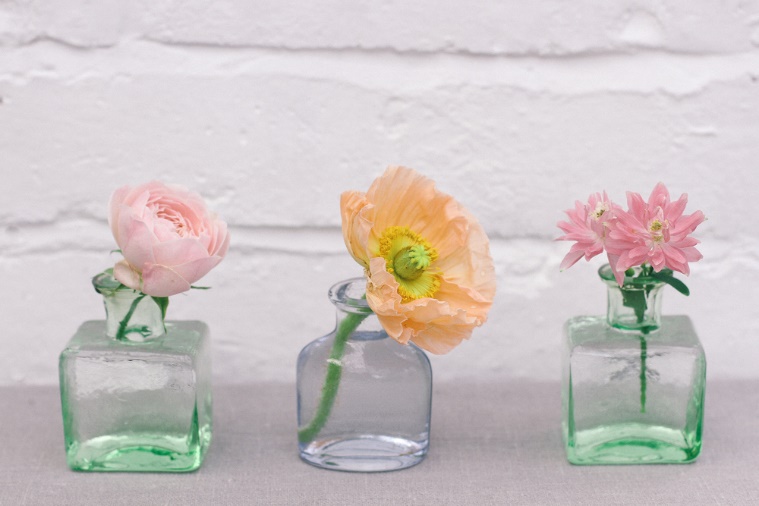 VABILO NA RAZISKOVALNI TABOR
››Odkrivajmo srečo v znanju, naravi in v sebi«        
Kranjska Gora11., 12. in 13. oktober 2018
Draga dijakinja, dragi dijak,vabimo te, da se udeležiš naravoslovno-družboslovnega tabora, ki bo potekal v Kranjski Gori. Namenjen je dijakinjam in dijakom drugih in tretjih razredov (2017/18), ki imate radi nove učne izzive.
Na taboru bomo obravnavali izbrane vsebine s področja geografije, fizike, kemije in umetnosti življenja. Profesorji smo pripravili zanimive vsebine, ki niso sestavni del učnega načrta.
Pridobivali bomo nova znanja, že znano pa nadgrajevali z uporabo različnih aktivnih metod dela v obliki delavnic, pogovorov, terenskega dela in predavanj. 
Izvedli bomo tudi lažji planinski izlet, primeren času in vremenu. Veliko bo priložnosti za druženje, uživanje čudovite narave, pogovore in prijateljevanje.
Med najpomembnejše cilje naravoslovno-družboslovnega tabora smo postavili raziskovanje, vzpodbujanje radovednosti ter odgovoren odnos do sebe in narave.
Okvirni program tabora:
ČETRTEK, 11. 10. 2018
7.30			Zbor pred športno dvorano in odhod9.00		            Prihod v Kranjsko Goro, nastanitev v hotelu10.00 do 11.45              To sem jaz; delavnica 12.00 do 13.00	            Kartiranje z uporabo mobilnih aplikacij - priprava na terensko delo13.00 do 14.30	            Kosilo in počitek14.30		            Odhod na terenske vaje 15.00 do 19.00	            Terenske vaje 
19.00 do 20.00             Večerja
20.15 do 21.30	            Večerni program
PETEK, 12. 10. 2018

8.00 do 9.00		Zajtrk9.00 do 11.00              	Kartiranje z uporabo mobilnih aplikacij ( Dragoš, Mitrovič)
			Sreča je v meni? ( Vidmar)11.00 do 13.00             	Kartiranje z uporabo mobilnih aplikacij ( Dragoš, Mitrovič)
			Sreča je v meni ( Vidmar) 13.00 do 15.00	            Kosilo in počitek15.00 do 17.00		Analiza terenskega dela (Sluga)Eksperimentalne vaje z Vernierjem ( Sluga, Mitrovič)
            To sem jaz … ( Vidmar)17.00 do 19.00		Analiza terenskega dela ( Sluga))Eksperimentalne vaje z Vernierjem ( Sluga, Mitrovič)
            To sem jaz … ( Vidmar)
19.00 do 20.00             Večerja20.00 do 20.30	            Oddaja fotografij za foto natečaj20.30 do 22.00            Kopanje (Larix)
SOBOTA, 13. 10. 2018

8.00  do 8.30		Zajtrk9.00  do 13.00	            Planinski izlet 13.00 do 15.00   	Kosilo in počitek15.00 do 17.00 	            To sem jaz … ( Vidmar)17.00 do 19.00 	            Foto natečaj – izbor najlepših fotografij19.00 do 20.00             Odhod20.00 do 21.00	            Prihod v LjubljanoIzvajalci programa:

Alenka Dragoš prof. geografijeSergeja Sluga, prof. kemijeGoran Mitrovič, prof. fizikeMilena Vidmar, psihologinja
Obleka in obutev
Nastanjeni bomo v enem od hotelov v Kranjski Gori, v dvoposteljnih in triposteljnih sobah. Ker bo veliko dejavnosti tabora potekalo na prostem v naravnem okolju in načrtujemo tudi lažji planinski pohod v sredogorje, predlagamo, da s seboj vzamete oblačila za toplo in hladno vreme ter udobne, varne čevlje za pohod. Lahko se boste kopali v hotelu Larix, zato ne pozabite kopalk.
Natančna navodila boste udeleženci prejeli na skupnem sestanku teden dni pred odhodom.
Število udeležencev je omejeno na 25. V primeru večjega števila prijavljenih bomo pri izboru udeležencev upoštevali učni uspeh.Cena tridnevnega tabora je 140 EUR. 

Prijava na naravoslovno – družboslovni  tabor – Kranjska Gora11., 12. in 13. oktober - 2018

Ime in priimek dijaka:………………………………………………………razred………...Datum rojstva:……………………………………………………………………………….
Naslov stalnega bivališča:……………………………………………………………………
Številka mobitela (dijakinje/dijaka):…………………………………………………………Soglasje staršev
Starši smo seznanjeni z izvedbo in pogoji tabora v Kranjski Gori (od 11. do 13. 10. 2018) insoglašamo, da se ga naš otrok udeleži. To potrjujemo s podpisom:
Podpis staršev:					Številka mobilnega telefona staršev:
Prijave oddajte do petka, 28. 9. 2018 v svetovalni službi ali profesorjem, ki bodo izvedli tabor.